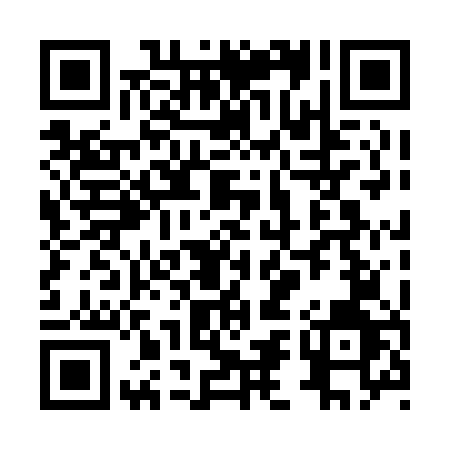 Prayer times for Centre-Acadie, New Brunswick, CanadaMon 1 Jul 2024 - Wed 31 Jul 2024High Latitude Method: Angle Based RulePrayer Calculation Method: Islamic Society of North AmericaAsar Calculation Method: HanafiPrayer times provided by https://www.salahtimes.comDateDayFajrSunriseDhuhrAsrMaghribIsha1Mon3:285:321:256:519:1811:222Tue3:295:321:256:519:1811:223Wed3:295:331:266:519:1811:224Thu3:305:341:266:519:1811:215Fri3:315:341:266:509:1711:206Sat3:335:351:266:509:1711:197Sun3:345:361:266:509:1611:188Mon3:355:371:266:509:1611:179Tue3:375:381:276:509:1511:1610Wed3:385:381:276:499:1511:1411Thu3:405:391:276:499:1411:1312Fri3:415:401:276:499:1311:1213Sat3:435:411:276:489:1311:1014Sun3:455:421:276:489:1211:0915Mon3:465:431:276:489:1111:0716Tue3:485:441:276:479:1011:0617Wed3:505:451:276:479:0911:0418Thu3:515:461:286:469:0811:0319Fri3:535:471:286:469:0711:0120Sat3:555:481:286:459:0610:5921Sun3:575:491:286:459:0510:5822Mon3:595:501:286:449:0410:5623Tue4:005:521:286:449:0310:5424Wed4:025:531:286:439:0210:5225Thu4:045:541:286:429:0110:5026Fri4:065:551:286:429:0010:4927Sat4:085:561:286:418:5910:4728Sun4:105:571:286:408:5710:4529Mon4:125:591:286:398:5610:4330Tue4:136:001:286:398:5510:4131Wed4:156:011:286:388:5410:39